Lesson Plan: Go Back to the Text “Go Back” Song:(to the tune of “Get Back” by the Beatles) https://www.youtube.com/watch?v=qzRRAgAjGToWhat is the answer? How do you know? The answer’s in the text and I’m ready to go. What is the answer? How do you know? The answer’s in the text and I’m ready to go. Go back! Go back! Go back and find where it belongs.Go back! Go back! 
Go back and find where it belongs.Go back, (insert name)!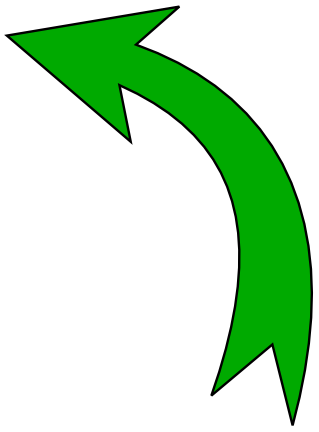 Sample Paragraph:Volcanoes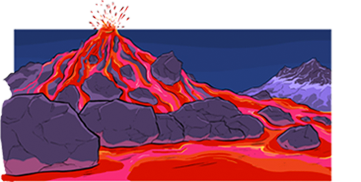 A volcano is a mountain that opens downward to a pool of molten, or melted, rock below the surface of the Earth. Unlike most mountains, which are pushed up from below, volcanoes are vents through which molten rock escapes to the Earth’s surface. When pressure from gases within the molten rock becomes too great, an eruption occurs. Eruptions can be quiet or explosive. There may be lava flows, flattened landscapes, poisonous gases, and flying rock and ash that can sometimes travel hundreds of miles downwind. Because of their intense heat, lava flows are great fire hazards. Lava flows destroy everything in their path, but most move slowly enough that people can move out of the way.http://www.ready.gov/kids/know-the-facts/volcano Go Back to the TextAfter reading the article, answer the following questions about the text. Remember to GO BACK to the text to find evidence to support your answer! CCSS Connections:ELA 1MaterialsAny Inspire My Kids story“Go Back to the Text” Worksheet prepared with two questions from the article“Go Back” song lyrics (and Beetles’ “Get Back!” song, if desired)Sample paragraph about volcanoesDurationApproximately 70 minutes Grade Level4th-5th NOTE: The 3rd grade standard is more like the 2nd grade standard. Check out the K-2 lesson plan. ActivitiesObjectiveI will refer to details and examples to explain what happened in the text. Mini-lesson/ vocab15 min.Introduce the concept of going back to the text.Teach the “Go Back!” song. Explain that today they will go back to the text to find the answer. Display the simple paragraph for students to see. Ask a question about the text. Sample questions: How is a volcano different than a regular mountain? When does an eruption occur? Why can lava flow be a fire hazard? After a student gives an answer, ask, “How do you know?” Coach the student to say, “In the text it says, …” and find the answer in the text.Practice Time25 min.Analyze the pictures and video. All articles have pictures and most have a video. These can generate interest in the subject. Ask questions about the picture. Ask students, “How do you know?” Students should respond with evidence that they could see in the picture or a quote from the video. Practice Time25 min.Read the chosen article. Read the article all the way through, periodically stopping to ask comprehension questions to check for understanding. This is an opportunity to discuss a particular character topic, if desired.Practice Time25 min.Practice answering questions as a class by finding evidence in the text. Ask questions about the text that you have prepared ahead of time. You might start the questions with who, what, when, where, why, how, or another starter. It would be good to plan some inference questions as well, so students have to use evidence from the text and their own brain!Students practice answering the questions and giving evidence from the text to answer. Demonstrate how students should use quotation marks to give their evidence from the text. Practice Time25 min.Practice answering questions with a partner. Have Partner 1 ask a question of Partner 2. (You might display the question words to assist)Partner 2 will answer the question. Partner 1 will ask, “How do you know?” Partner 2 will answer, “In the text it says,…”  Then, students switchAssess20 min. Assess.Provide students with the “Go Back to the Text” graphic organizer that you have prepared with two questions from the text. Students will answer the questions and provide evidence from the text.   Wrap-up 10 minReview.Review possible answers and evidence. Have students check their paper for quotation marks. Question #1: _______________________________________________________Answer: ____________________________________________________________________________________________________________________________________How do you know? “Go back! Go back! Go back and find where it belongs!”________________________________________________________________________________________________________________________________________________________________________________________________________________________________________________________________________Question #2: _______________________________________________________Answer: ____________________________________________________________________________________________________________________________________How do you know? “Go back! Go back! Go back and find where it belongs!”________________________________________________________________________________________________________________________________________________________________________________________________________________________________________________________________________